Publicado en Vic (Barcelona) el 11/03/2024 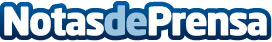 Costa Food Group impulsa la digitalización de su negocio cárnico con KaisCon el software de Kais, el grupo fortalece y mejora la eficiencia operativa, optimizando los procesos internos y fortaleciendo su posición competitiva en la industria cárnica europeaDatos de contacto:Eduard CodinachsKais Software937 02 66 00Nota de prensa publicada en: https://www.notasdeprensa.es/costa-food-group-impulsa-la-digitalizacion-de Categorias: Nacional Programación Cataluña Industria Alimentaria Logística Software Industria Otras Industrias Innovación Tecnológica Digital http://www.notasdeprensa.es